UMOWA O ROBOTY BUDOWLANENr ……….2019W dniu  ……… 2019r. w Gniewkowie pomiędzy:Gminą Gniewkowo z siedzibą w Gniewkowie przy ul. 17 Stycznia 11, NIP: …………………, zwan dalej „Zamawiającym” reprezentowaną:- ………………………………………… 	- Burmistrza 	przy kontrasygnacie ………………….	- Skarbnika a ……………………….. z siedzibą: …-….. ……….., wpisanym do Krajowego Rejestru Sądowego pod numerem: …………………., NIP: ……………….., zwanym dalej „Wykonawcą”, reprezentowanym przez: - ……………………….. 				- ……………………………w rezultacie wyboru oferty w trybie przetargu nieograniczonego oznaczonego nr sprawy Znak: RZp.271.1………………2019, została zawarta umowa o następującej treści:§ 1Przedmiotem umowy jest wykonanie robót budowlanych (dalej w treści umowy: roboty) polegających na zmianie sposobu użytkowania budynku kotłowni na klub „SENIOR+” na terenie działki nr 478/25 w Gniewkowie, w zakresie i na warunkach określonych w SIWZ nr RZp.1.6.2019 (dalej SIWZ) i załącznikach do SIWZ, w tym: dokumentacji projektowej, specyfikacjach technicznych wykonania i odbioru robót budowlanych, warunkami technicznymi wykonania i odbioru robót budowlano-montażowych oraz instalacyjnych oraz w ramach uzgodnień nadzoru autorskiego i inwestorskiego.Określony w ust.1 przedmiot umowy obejmuje także, wykonanie:dokumentacji powykonawczej – 2 kpl.,wszelkich prawem wymaganych niezbędnych do prawidłowej eksploatacji przedmiotu umowy instrukcji,orazprzygotowanie i przekazanie Zamawiającemu 2 kpl. dokumentów stanowiących dowód należytego wykonania przedmiotu umowy (w tym: atesty, aprobaty techniczne, protokoły badań, prób i sprawdzeń, karty gwarancyjne, świadectwa jakości, inwentaryzacje, certyfikaty, deklaracje, instrukcje użytkowania 
i konserwacji, znaki ewakuacyjne i inne),Wszystkie dokumenty, specyfikacja, oferta Wykonawcy, o których mowa w umowie stają się przez samo ich przywołanie integralną częścią umowy.Zamawiający oświadcza, iż posiada prawo do dysponowania nieruchomością na cele budowlane przewidujące uprawnienie do wykonania przedmiotu umowy.W zakresie wzajemnego współdziałania przy realizacji przedmiotu umowy strony zobowiązują się działać niezwłocznie przestrzegając obowiązujące przepisy i ustalone zwyczaje.§ 21. Termin wykonania przedmiotu umowy: do 26.11.2019 r.    z dopuszczeniem zmiany ww. terminu, z uwagi na wystąpienie:kolizji z niezinwentaryzowanym uzbrojeniem podziemnym,znalezisk skutkujących koniecznością wstrzymania robót,innych okoliczności, których nie można było przewidzieć w chwili zawarcia umowy.2. W związku z ust. 1 Wykonawca zobowiązany jest do złożenia przed upływem terminu umownego stosownego wniosku o jego zmianę, przedstawiając okoliczności faktyczne uzasadniające zmianę terminu.§ 3Strony zgodnie ustalają, że Zamawiający udostępnił Wykonawcy SIWZ wraz 
z załącznikami, zawierającą istotne dla Zamawiającego postanowienia i zobowiązania Wykonawcy oraz, że stanowią one integralną część umowy.§ 4Do obowiązków Wykonawcy, oprócz określonych w innych postanowieniach umowy, należy:przedstawienie Koordynatorowi (przedstawicielowi Zamawiającego), tj. p. Kamili Grabowskiej,harmonogramu robót – najpóźniej  w terminie 3  dni od daty zawarcia umowy,kosztorysu opracowanego metodą szczegółową (z zestawieniem robocizny, materiału i sprzętu oraz tabelą elementów scalonych, a także 
z pokazaniem parametrów R, Kp, Kz, Z na stronie tytułowej kosztorysu), których łączna cena całkowita musi być zgodna z ceną przedstawioną w ofercie. Kosztorys należy przedłożyć Zamawiającemu w formie papierowej oraz w wersji elektronicznej (format pliku .ath) – najpóźniej  w terminie 3 dni od daty zawarcia umowy (jw. ppkt a),oświadczenia (w terminie 3 dni od daty zawarcia umowy) o ilości osób zatrudnionych przez Wykonawcę lub podwykonawcę do wykonania poszczególnych czynności określonych w pkt. III.10.1) SIWZ. W przypadku zmiany ilości osób zatrudnionych przez Wykonawcę lub podwykonawcę do wykonania czynności określonych w pkt. III.10.1) SIWZ ww. oświadczenie podlega modyfikacji/aktualizacji (nie później niż na 3 dni przed przystąpieniem do realizacji tych czynności,na żądanie Zamawiającego, na każdym etapie realizacji przedmiotu umowy 
w terminie 7 dni: I)  wykazu osób zatrudnionych na umowę o pracę przez Wykonawcę lub podwykonawcę wykonujących czynności wskazane w pkt. III.10.2) SIWZ wraz 
ze wskazaniem rodzaju umowy o pracę, wymiaru czasu pracy i określenie czynności wykonywanych przez poszczególne osoby,II) 	druków RCA dot. każdego pracownika (zanonimizowane – zawierające tylko imię, nazwisko pracownika, wymiar czasu pracy i kod tytułu ubezpieczenia),III)	zanonimizowanych umów o prace (zanonimizowane – zawierające tylko nazwę pracodawcy, imię i nazwisko pracownika, wymiar czasu pracy),   zorganizowanie zaplecza budowy, miejsca składowania materiałów, zaplecza socjalnego w miejscu uzgodnionym z przedstawicielami Zamawiającego,zapewnienie bezpieczeństwa w trakcie wykonywania robót wszystkich osób upoważnionych do przebywania na terenie prowadzonych robót oraz dostarczenie, zamontowanie i utrzymanie wszelkich osłon, ogrodzenia, światła, znaków ostrzegawczych, których potrzeba wynika z obowiązujących w tym względzie przepisów szczegółowych,wykonanie prac przygotowawczych w miejscu prowadzenia robót oraz oznakowanie 
i zabezpieczenie terenu budowy, zapewnienie kompleksowej koordynacji, pełne planowanie i wykonanie rzeczowe przedmiotu umowy,pełnienie funkcji koordynacyjnej w stosunku do realizowanego zakresu rzeczowego przez podwykonawców i dalszych podwykonawców robót, usług i dostaw,zapewnienie specjalistycznego kierownictwa robót,właściwe zabezpieczenie wykonywanych robót i istniejącej infrastruktury technicznej, między innymi zgodnie z przepisami BHP i ppoż., informowanie Inspektora Nadzoru o problemach i okolicznościach, które mogą wpłynąć na jakość przedmiotu umowy oraz o terminie:zakończenia robót ulegających zakryciu,zakończenia robót zanikających,o których Kierownik budowy zawiadomi wpisem do dziennika budowy w terminie 5 dni roboczych przed ich zakryciem/zaniknięciem,zgłoszenie do odbioru wszelkich robót wykonywanych przez podwykonawców lub dalszych podwykonawców poprzedzone musi być dokonaniem odbioru przez Kierownika budowy /kierowników robót potwierdzonym stosownym protokółem odbioru przedłożonym Inspektorowi Nadzoru, 11) przeprowadzenie wszelkich wymaganych prób, badań i sprawdzeń w terminie pisemnie uzgodnionym z Inspektorem Nadzoru, o którym Kierownik budowy powiadomi wpisem do dziennika budowy, nie później niż 7 dni przed terminem wyznaczonym do dokonania prób, badań i sprawdzeń, 12) wykonanie robót rozbiórkowych,rozliczenie wywozu i utylizacji materiałów odpadowych, budowlanych, pochodzących z rozbiórek zgodnie z obowiązującymi w tej materii przepisami,sprawdzanie danych zawartych w dokumentach rozliczeniowych przedmiotu umowy pod względem formalnym i merytorycznym,uzgadnianie z Inspektorem Nadzoru zastosowania innych (równoważnych) materiałów budowlanych/urządzeń niż przewiduje dokumentacja projektowa, składanie wniosków (z których każdy powinien zawierać odpowiednio: certyfikat, karty techniczne, aprobaty, deklaracje, atesty higieniczne, świadectwo CE, instrukcję eksploatacji, warunki gwarancji) o akceptację przez Inspektora Nadzoru planowanych do wbudowania wszystkich materiałów i urządzeń, min. 7 dni roboczych przed zamiarem ich wbudowania,przedkładanie Zamawiającemu dokumentacji zamiennej lub rysunków warsztatowych celem uzyskania akceptacji projektanta w terminie min. 7 dni roboczych przed rozpoczęciem robót/ zamiarem wbudowania (warunkiem wbudowania lub rozpoczęcia robót jest uzyskanie akceptacji Zamawiającego i projektanta),  naprawienie i doprowadzenie do stanu poprzedniego w przypadku zniszczenia lub uszkodzenia w toku realizacji umowy istniejących pomieszczeń oraz infrastruktury technicznej w tym m. in. instalacji, urządzeń, obiektów budowlanych, naruszonych nawierzchni oraz terenów przyległych, utrzymanie w należytym stanie technicznym i estetycznym dróg/ciągów komunikacyjnych (wewnętrznych i zewnętrznych), z których korzystać będzie Wykonawca, w tym przeciwpożarowych, egzekwowanie oraz dochodzenie od podwykonawców i dalszych podwykonawców Wykonawcy należnych odszkodowań lub kar umownych za niewykonanie lub nienależyte wykonanie zobowiązań umownych,ścisła współpraca i koordynacja robót z przedstawicielami Zamawiającego,wraz z fakturą końcową przedłożenie w wersji edytowalnej wykazu środków trwałych z podziałem na elementy uzgodnione z Zamawiającym, zawierającego wartość poszczególnych elementów,wykonanie dokumentacji fotograficznej (format .jpg) lub (format .avi) robót ulegających zakryciu, robót zanikających, przeprowadzenie rozruchu technicznego (w terminie uzgodnionym z Zamawiającym) wraz z przeszkoleniem wskazanych przez formalnie ustanowionego Użytkownika pracowników, wyznaczonych do obsługi wbudowanych instalacji i urządzeń,poniesienie wszelkich kosztów związanych z rozruchem obiektu wykonanych /przebudowanych/modernizowanych instalacji/urządzeń.Do obowiązków Zamawiającego, oprócz określonych w innych postanowieniach umowy, należy:zapewnienie środków finansowych na pokrycie kosztów wykonania przedmiotu umowy, terminowa zapłata należności wynikających ze sprawdzonych i zatwierdzonych przez Wykonawcę i Zamawiającego faktur.§ 5W zw. z art. art.: 22 pkt. 1 oraz 41 ust. 4 i 5 ustawy Prawo budowlane – w terminie obustronnie ustalonym Inspektor Nadzoru protokolarnie przekaże kierownikowi budowy teren budowy (w rozumieniu art.3 pkt.10 ustawy z dnia 7 lipca 1994r. Prawo budowlane, Dz.U.2019.1186 j.t. z późn. zm.),§ 6Do obowiązku Koordynatora należy m.in. potwierdzanie stanu zaawansowania i wartości robót, niezwłoczny odbiór końcowy przedmiotu umowy oraz ostateczna kontrola rozliczenia przedmiotu umowy.Wykonawca ustanawia kierownika budowy w osobie:1) …………………………….. – nr upr. bud. ………….……… – spec. konstrukcyjno-budowlana, (bez ograniczeń)6.	Przedstawiciele Wykonawcy, o których mowa w ust. 4 winni w sposób biegły posługiwać się językiem polskim w mowie i piśmie. Jeżeli taka sytuacja nie ma miejsca Wykonawca jest zobowiązany na własny koszt zapewnić przez cały czas pracy osobę tłumacza dysponującego wiedzą ogólną i wiedzą techniczną w zakresie tłumaczenia. 7.	Zamawiający zastrzega sobie prawo zobowiązania Wykonawcy do zmiany kierownika budowy, jeśli1) wykonuje swoje obowiązki w sposób niepoprawny, niekompetentny lub niedbały, 2) nie stosuje się do postanowień niniejszej umowy, 3) uporczywie postępuje szkodliwie dla bezpieczeństwa, zdrowia lub ochrony środowiska.8.	Wykonawca w terminie 7 dni od żądania Zamawiającego, o którym mowa w ust. 7,  wyznaczy nowego kierownika budowy, który posiada wymagane uprawnienia.   § 7Zgodnie z § 5 teren budowy zostanie przekazany Wykonawcy w terminie obustronnie ustalonym, natomiast Wykonawca za wynagrodzeniem uwzględnionym w ofercie:doprowadzi wodę, energię elektryczną na teren budowy, stosownie do potrzeb,zamontuje na własny koszt liczniki zużycia wody i energii elektrycznej oraz będzie ponosił koszty zużycia wody i energii do czasu przekazania poszczególnych obiektów Zamawiającemu,wykona, a po zakończeniu robót zdemontuje zaplecze budowy jak również będzie ponosił koszty utrzymania oraz konserwacji wszelkich urządzeń i obiektów tymczasowych, dróg dojazdowych i montażowych, na zorganizowanym przez siebie terenie budowy,będzie utrzymywał teren budowy w należytym porządku oraz będzie składował 
w miejscach wskazanych przez Zamawiającego śmieci i inne odpady powstałe podczas wykonywania robót do czasu całkowitego ich usunięcia.§ 8W przypadku zaistnienia takiej potrzeby Wykonawca zobowiązuje się wykonać 
i utrzymać na swój koszt ogrodzenie i zabezpieczenie terenu budowy, strzec mienia znajdującego się na nim, a także zapewnić ochronę przeciwpożarową i warunki bezpieczeństwa (BHP).W czasie realizacji robót Wykonawca będzie utrzymywał teren budowy w stanie wolnym od przeszkód komunikacyjnych oraz będzie usuwał i składował wszelkie urządzenia pomocnicze i zbędne materiały, odpady i śmieci oraz niepotrzebne urządzenia prowizoryczne.Wykonawca zobowiązuje się do umożliwienia wstępu na teren budowy pracownikom organów państwowego nadzoru budowlanego, do których należy wykonywanie zadań określonych ustawą Prawo budowlane oraz do udostępnienia im danych i informacji wymaganych tą ustawą.Po zakończeniu robót Wykonawca zobowiązany jest uporządkować teren budowy 
i przekazać go Zamawiającemu/Użytkownikowi nie później niż w terminie zakończenia czynności odbiorowych (w dacie podpisania protokołu końcowego odbioru przedmiotu umowy).§ 9Wykonawca zobowiązuje się do ubezpieczenia budowy i robót, z tytułu szkód, które mogą zaistnieć w związku z określonymi zdarzeniami losowymi, oraz 
od odpowiedzialności cywilnej – począwszy od dnia protokolarnego przejęcia terenu budowy przez Kierownika budowy.Ubezpieczeniu podlegają w szczególności:roboty, obiekty, budowle, urządzenia, oraz wszelkie mienie ruchome związane bezpośrednio z wykonywaniem robót – od ognia, huraganu i innych zdarzeń losowych, do wartości adekwatnej do wartości przedmiotu umowy, ustalonej przez Wykonawcę,urządzenia budowy, sprzęt transportowy i inny sprzęt zgromadzony na terenie budowy przez Wykonawcę, niezbędny do wykonania robót – do wartości niezbędnej do ich ewentualnego zastąpienia, odpowiedzialność cywilna za szkody oraz następstwa nieszczęśliwych wypadków dotyczących pracowników i osób trzecich, a powstałych w związku z prowadzonymi robotami, w tym także ruchem pojazdów mechanicznych.Niezależnie od zawarcia umów ubezpieczeniowych Wykonawca oświadcza, 
że posiada opłaconą polisę ubezpieczenia działalności zawodowej lub inny dokument, tj. odnośnie wszystkich ryzyk związanych z prowadzeniem robót na odpowiednią sumę i adekwatną do wartości podejmowanej umowy co najmniej w zakresie jak wyżej. Wykonawca zobowiązany jest w ciągu 7 dni przedstawiać Zamawiającemu na każde jego żądanie aktualną polisę OC. Nieprzedłożenie wyżej wymienionej umowy ubezpieczeniowej będzie uprawniać Zamawiającego do wypowiedzenia Umowy ze skutkiem natychmiastowym. § 10Wykonawca zobowiązuje się wykonać przedmiot umowy z materiałów i urządzeń własnych.Materiały i urządzenia, o których mowa w ust.1 powinny odpowiadać wymogom wyrobów dopuszczonych do obrotu i stosowania ich w budownictwie, określonych 
w SIWZ i dokumentacji projektowej, co do jakości i parametrów.Wykonawca obowiązany jest okazać (7 dni przed wbudowaniem) w stosunku dla wszystkich materiałów oraz urządzeń stosownych i prawem wymaganych aktualnych dokumentów (aprobatę techniczną, europejską aprobatę techniczną, krajową deklarację zgodności, znak budowlany, kartę techniczną, itp. dokumenty) potwierdzających ich jakość i parametry określone w SIWZ oraz dokumentacji projektowej. Wykonawca zapewni potrzebne oprzyrządowanie, potencjał ludzki oraz materiały wymagane do zbadania na żądanie Zamawiającego jakości robót wykonanych 
z materiałów Wykonawcy na terenie budowy, a także do sprawdzenia ciężaru i ilości zużytych materiałów.Badania, o których mowa w ust.4, będą realizowane przez Wykonawcę na własny koszt.Jeżeli Zamawiający zażąda badań dodatkowych, które nie były przewidziane umową, to Wykonawca obowiązany jest przeprowadzić te badania.Jeżeli w rezultacie przeprowadzenia tych badań okaże się, że zastosowane materiały, urządzenia bądź wykonanie robót jest niezgodne z umową, to koszty badań dodatkowych obciążają Wykonawcę, zaś gdy wyniki badań wykażą, że materiały, urządzenia bądź wykonanie robót są zgodne z umową, to koszty tych badań obciążają Zamawiającego.§ 11 (treść § 11 zostanie zmodyfikowana odpowiednio do statusu wykonawcy np. gdy wspólnie lub pojedynczo ubiegali się o udzielenie zamówienia lub korzystali ze zdolności technicznych innych podmiotów) Zgodnie z ofertą Wykonawcy – Wykonawca wskazał w jej treści części zamówienia, których wykonanie zamierza powierzyć podwykonawcom na zasadach określonych 
w art. 22a ust. 1 uPzp.W związku z ust. 1 Podwykonawca działający pod nazwą:1) ……………………… wykona *roboty/*usługi/*dostawy związane z  …………………………………2) ……………………… wykona *roboty/*usługi/*dostawy związane z  …………………………………3) ……………………… wykona *roboty/*usługi/*dostawy związane z  …………………………………W przypadku zmiany albo rezygnacji z podwykonawcy dotyczących podmiotu, 
na którego zasoby powoływał się Wykonawca w celu wykazania spełniania warunków udziału w postępowaniu, w rezultacie którego została zawarta umowa, Wykonawca zobowiązany jest wykazać Zamawiającemu, że proponowany inny podwykonawca lub Wykonawca samodzielnie spełnia je w stopniu nie mniejszym niż podwykonawca, 
na którego zasoby Wykonawca powoływał się w trakcie postępowania o udzielenie zamówienia stanowiącego przedmiot umowy.Wykonawca, podwykonawca lub dalszy podwykonawca przedmiotu umowy w zakresie robót zamierzający zawrzeć umowę o podwykonawstwo w zakresie robót, jest zobowiązany w trakcie realizacji umowy do przedłożenia Zamawiającemu projektu tej umowy, z zastrzeżeniem, że podwykonawca lub dalszy podwykonawca jest zobowiązany dołączyć zgodę Wykonawcy na zawarcie umowy o podwykonawstwo 
o treści zgodnej z projektem umowy.Projekt umowy o podwykonawstwo, której przedmiotem są roboty budowlane powinien zawierać zestawienie ilości robót i ich wycenę nawiązującą do cen jednostkowych przedstawionych w kosztorysie Wykonawcy, wraz z częścią dokumentacji dotyczącej wykonania robót, które mają być realizowane na podstawie umowy 
o podwykonawstwo lub ze wskazaniem tej części dokumentacji.Zmiana podwykonawcy lub dalszego podwykonawcy w zakresie wykonania robót budowlanych stanowiących przedmiot umowy nie stanowi zmiany umowy, ale jest wymagana zgoda Zamawiającego na zmianę podwykonawcy lub dalszego podwykonawcy, wyrażona poprzez akceptację umowy o podwykonawstwo.Wykonawca jest odpowiedzialny za działania lub zaniechania podwykonawców, dalszych podwykonawców, ich przedstawicieli lub pracowników, jak za własne działania lub zaniechania. Termin zapłaty wynagrodzenia podwykonawcy lub dalszemu podwykonawcy przewidziany w umowie o podwykonawstwo nie może być dłuższy niż 10 dni od dnia doręczenia Wykonawcy, podwykonawcy lub dalszemu podwykonawcy faktury lub rachunku, potwierdzających wykonanie zleconej podwykonawcy lub dalszemu podwykonawcy, roboty, usługi lub dostawy. Umowa o podwykonawstwo nie może zawierać postanowień:uzależniających uzyskanie przez podwykonawcę lub dalszego podwykonawcę zapłaty od Wykonawcy lub podwykonawcy za wykonanie przedmiotu umowy 
o podwykonawstwo od zapłaty przez Zamawiającego wynagrodzenia Wykonawcy lub odpowiednio od zapłaty przez Wykonawcę wynagrodzenia podwykonawcy, uzależniających zwrot kwot zabezpieczenia przez Wykonawcę podwykonawcy, 
od zwrotu zabezpieczenia należytego wykonania umowy Wykonawcy przez Zamawiającego,dotyczących tworzenia przez potrącenie (zatrzymanie, wstrzymanie) z należności (wynagrodzeń) podwykonawców zabezpieczenia należytego wykonania umowy 
o podwykonawstwo.10. Zamawiający w terminie 5 dni zgłasza pisemne zastrzeżenia do projektu umowy 
o podwykonawstwo, której przedmiotem są roboty, tj. jeżeli:nie spełnia wymagań określonych w SIWZ,przewiduje termin zapłaty wynagrodzenia dłuższy niż 7 dni od dnia doręczenia Wykonawcy, podwykonawcy lub dalszemu podwykonawcy faktury.11.	Niezgłoszenie pisemnych zastrzeżeń do projektu umowy o podwykonawstwo 
w zakresie robót w terminie 5 dni od dnia przedłożenia tego projektu – oznacza akceptację projektu takiej umowy przez Zamawiającego.12.	Wykonawca, podwykonawca lub dalszy podwykonawca umowy przedkłada Zamawiającemu poświadczoną za zgodność z oryginałem kopię zawartej już umowy o podwykonawstwo w zakresie robót, w terminie 7 dni od dnia jej zawarcia.13.	Zamawiający w terminie 5 dni zgłasza pisemny sprzeciw do umowy 
o podwykonawstwo w zakresie robót w przypadkach, o których mowa w ust. 5.  14. Niezgłoszenie pisemnego sprzeciwu do przedłożonej umowy o podwykonawstwo 
w zakresie robót, w terminie 5 dni od dnia jej przedłożenia – oznacza akceptację tej umowy przez Zamawiającego. 15	Wykonawca, podwykonawca lub dalszy podwykonawca umowy przedkłada Zamawiającemu poświadczoną za zgodność z oryginałem kopię zawartej umowy 
o podwykonawstwo, której przedmiotem są usługi lub dostawy, w terminie 7 dni 
od dnia jej zawarcia, z wyłączeniem umów o podwykonawstwo o wartości mniejszej niż 0,5% wartości umowy lub wartości 5.000 zł. Obowiązek przedkładania umów dotyczy również umów, których łączna wartość przekracza 5.000 zł (dla jednego podwykonawcy lub dalszego podwykonawcy), 16.	Wykonawca, podwykonawca lub dalszy podwykonawca przedłoży wraz z kopią umowy o podwykonawstwo odpis z Krajowego Rejestru Sądowego podwykonawcy lub dalszego podwykonawcy, bądź inny dokument właściwy z uwagi na status prawny podwykonawcy lub dalszego podwykonawcy, potwierdzający, że osoby zawierające umowę w imieniu podwykonawcy lub dalszego podwykonawcy posiadają uprawnienia do jego reprezentacji. 17. W przypadkach, o których mowa w ust. 15, jeżeli termin zapłaty wynagrodzenia jest dłuższy niż 10 dni, Zamawiający informuje o tym Wykonawcę i wzywa go 
do doprowadzenia do zmiany tej umowy pod rygorem wystąpienia o zapłatę kary umownej. 18.	Powyższe postanowienia umowy stosuje się odpowiednio do zmian umowy 
o podwykonawstwo w zakresie robót, usług, dostaw.19.	Wykonawca ponosi wobec Zamawiającego pełną odpowiedzialność za niewykonanie lub nienależyte wykonanie przedmiotu umowy, w tym za roboty, usługi, dostawy, które wykonuje przy pomocy podwykonawcy lub dalszych podwykonawców.20.	Na każdym etapie realizacji przedmiotu umowy wysokość zobowiązań Zamawiającego względem Wykonawcy musi być wyższa od sumy wartości zobowiązań Wykonawcy względem podwykonawcy i dalszych podwykonawców wynikających z umów zawartych i zaakceptowanych przez Zmawiającego.21.	Wynagrodzenie podwykonawcy i dalszych podwykonawców uwzględnia poniesione przez Wykonawcę koszty tytułem:realizacji umowy w systemie generalnej realizacji inwestycji, za którą Wykonawca ponosi  pełną odpowiedzialność wobec Zamawiającego,innych uzgodnionych z podwykonawcami i dalszymi podwykonawcami kosztów budowy/robót (zaplecze, ochrona, energia, woda itp.).22.	Wykonawca, podwykonawca lub dalszy podwykonawca nie może polecić podwykonawcy realizacji przedmiotu umowy o podwykonawstwo, której przedmiotem są roboty budowlane w przypadku braku jej akceptacji przez Zamawiającego.23.	Zamawiający może zażądać od Wykonawcy niezwłocznego usunięcia z terenu budowy podwykonawcy lub dalszego podwykonawcy, z którym nie została zawarta umowa o podwykonawstwo zaakceptowana przez Zamawiającego, lub może usunąć takiego podwykonawcę lub dalszego podwykonawcę na koszt Wykonawcy.24.	W przypadku zawarcia umowy o podwykonawstwo Wykonawca, podwykonawca lub dalszy podwykonawca jest zobowiązany do zapłaty wynagrodzenia należnego podwykonawcy lub dalszemu podwykonawcy z zachowaniem terminów określonych tą umową.25.	Przyjęcie przez Wykonawcę od podwykonawców lub dalszych podwykonawców wykonanych przez nich robót, które będą w terminie późniejszym przedmiotem odbioru między Zamawiającym (Inwestorem) i Wykonawcą, nie stanowi odbioru 
w rozumieniu § 16. Odbiór robót wykonanych przez podwykonawców lub dalszych podwykonawców następuje z chwilą odbioru przedmiotu umowy przez Zamawiającego (Inwestora) od Wykonawcy.26.	Protokół dotyczący zakresu robót oddanych przez podwykonawców lub dalszych podwykonawców i przyjętych przez Wykonawcę stanowi dla podwykonawców lub dalszych podwykonawców podstawę do wystawienia faktury za te roboty i żądania zapłaty wynagrodzenia. § 12Strony ustalają, że obowiązującą ich formą wynagrodzenia będzie wynagrodzenie ryczałtowe, zdefiniowane w art. 632 K.c. Wynagrodzenie Wykonawcy zostało ustalone w oparciu o ofertę Wykonawcy 
i wyraża się kwotą brutto w wysokości: ………….. zł (słownie: ……..…………….……………………….… złotych …/100).Wynagrodzenie ryczałtowe, ustalone w ust. 2, obejmuje wszelkie koszty związane 
z realizacją przedmiotu umowy, w tym ryzyko Wykonawcy z tytułu oszacowania wszelkich kosztów związanych z realizacją przedmiotu umowy. Niedoszacowanie, pominięcie oraz brak rozpoznania zakresu przedmiotu umowy nie może być podstawą do żądania zmiany wynagrodzenia ryczałtowego, ustalonego w ust. 2.Zamawiający dopuszcza możliwość:wykonania robót zamiennych (w tym związanych z zamianą materiału budowlanego) w stosunku do przewidzianych dokumentacją projektową,ograniczenia zakresu rzeczowego przedmiotu umowy (roboty zaniechane).wykonania dodatkowych dostaw, usług i robót budowlanych na podstawie art. 144 ust. 1 uPzp.Sytuacje, o których mowa w ust. 4 wymagają sporządzenia protokółu konieczności uzasadniającego wykonanie robót lub zaniechania robót. Przedmiotowy protokół podpisywany jest przez Inspektora Nadzoru i Kierownika budowy/robót lub Inspektora Nadzoru, Kierownika budowy/robót, a w przypadku zmian istotnych również przez projektanta.W sytuacjach, o których mowa w ust. 4 pkt 1 i 2 zakres robót wynikający 
z określonej sytuacji zostanie wyłączony spod wynagrodzenia ryczałtowego 
na podstawie niezmiennych cen jednostkowych robót wynikających z kosztorysów, 
o których mowa w § 4 ust. 1 pkt. 1 b niniejszej umowy oraz faktycznych ilości robót wyłączonych,  W sytuacjach, o których mowa w ust. 4 pkt 1 i 3 wykonanie robót zamiennych oraz dodatkowych nastąpi na podstawie, zatwierdzonych przez Zamawiającego, kosztorysów opracowanych metodą szczegółową z zachowaniem takich samych składników cenotwórczych (R, Kp, Kz, Z), jak określone przez Wykonawcę 
w kosztorysach o których mowa w § 4 ust. 1 pkt. 1 b niniejszej umowy. Ceny materiałów i sprzętu – według średnich cen publikowanych w wydawnictwie „Sekocenbud” (OWEOB PROMOCJA spółka z o.o.) adekwatnych do okresu i miejsca wykonania robót (kosztorys należy przedłożyć Zamawiającemu w formie papierowej oraz w wersji elektronicznej – format pliku .ath).	Jeżeli w wyniku wystąpienia sytuacji, o których mowa w ust. 4 pkt 1 i 2 następuje zmniejszenie/zwiększenie wynagrodzenie Wykonawcy (i tym samym wartości przedmiotu umowy) – strony sporządzają stosowny aneks do umowy, którego załącznik stanowi protokół konieczności.Wykonanie robót, o których mowa w ust. 4 pkt 3 wymaga sporządzenia aneksu 
do umowy, którego załącznik stanowi protokół konieczności. § 13Wynagrodzenie ustalone w § 12 ust. 2 nie obejmuje wynagrodzenia za wykonanie zamówień podobnych, o których mowa w art. 67 ust. 1 pkt 6 Prawa zamówień publicznych oraz w pkt.: III.7. SIWZ.Wartość ewentualnych zamówień podobnych zostanie ustalona na podstawie kosztorysów, o których mowa w § 4 ust. 1 pkt 1b umowy, a jeżeli nie jest to możliwe według zasad ustalonych w ust. 7 § 12 umowy.Na okoliczność udzielenia zamówienia podobnego zostanie zawarta odrębna umowa w trybie zamówienia z wolnej ręki, o ile nie upłynął okres 3 lat od dnia zawarcia niniejszej umowy.§ 14*(postanowienia  § 14 ulegną zmianie, jeżeli Wykonawca dokona wyboru innej formy zabezpieczenia niż w pieniądzu)W celu zabezpieczenia roszczenia Zamawiającego o należyte wykonanie umowy 
(w tym z tytułu braku zapłaty lub nieterminowej zapłaty wynagrodzenia podwykonawcy lub dalszemu podwykonawcy) Wykonawca wnosi zabezpieczenie należytego wykonania umowy w formie pieniądza, w wysokości 5% wynagrodzenia umownego określonego w § 12 ust. 2 umowy, tj.:.......................zł, słownie: .......................................... złotych …. /100.Strony ustalają, że 30% kwoty, o której mowa w ust. 1 stanowi zabezpieczenie roszczeń z tytułu rękojmi za wady.Zamawiający dopuszcza zmianę formy zabezpieczenia należytego wykonania umowy, 
pod warunkiem, że Wykonawca zachowa ciągłość zabezpieczenia i jego odpowiednią wysokość.Zabezpieczenie, o którym mowa w ust. 1:1) służy pokryciu roszczeń z tytułu niewykonania lub nienależytego wykonania umowy,2) wniesione w formie pieniądza zostanie zwrócone wraz z odsetkami wynikającymi 
z umowy rachunku bankowego, na którym było ono przechowywane, pomniejszone o koszty prowadzenia rachunku oraz prowizji bankowej za przelew pieniędzy 
na rachunek Wykonawcy w terminie:30 dni od dnia wykonania przedmiotu umowy i uznania przez Zamawiającego 
za należycie wykonany – 70 % kwoty ustalonej w ust. 1,w 15 dniu po upływie okresu rękojmi za wady – 30 % kwoty ustalonej w ust. 1.§ 15Strony postanawiają, że obowiązującą formę odszkodowania stanowią kary umowne.Kary te będą naliczane w następujących wypadkach i wysokościach:Wykonawca zapłaci Zamawiającemu kary umowne:za brak złożenia harmonogramu/kosztorysu/oświadczenia lub któregokolwiek 
z dokumentów, o których mowa w § 4 ust. 1 pkt. 1 umowy w wysokości 0,1% wynagrodzenia umownego   (§ 12 ust. 2), za opóźnienie w złożeniu wniosku lub dokumentacji, o których mowa w § 4 ust. 1 pkt. 16 i 17 umowy w wysokości 100 zł za każdy dzień opóźnienia, za opóźnienie w wyznaczeniu nowego kierownika budowy lub robót, w sytuacji 
o której mowa w § 6 ust. 8 umowy w wysokości 100 zł za każdy dzień,c) za opóźnienie w rozpoczęciu przez Wykonawcę robót określonych 
w harmonogramie rzeczowo-finansowym, w wysokości 0,5% wynagrodzenia umownego (§ 12 ust. 2) za każdy dzień opóźnienia liczony od dnia określonego 
w harmonogramie rzeczowo-finansowym dla danego etapu robót,za opóźnienie w wykonaniu określonego w umowie przedmiotu odbioru (umowy) 
w wysokości 0,5% wynagrodzenia umownego (§ 12 ust. 2) za każdy dzień opóźnienia,za opóźnienie w usunięciu wad stwierdzonych przy odbiorze lub w okresie rękojmi za wady – w wysokości 0,5% wynagrodzenia umownego (§ 12 ust. 2) za przedmiot odbioru (umowy) za każdy dzień opóźnienia, liczony od dnia wyznaczonego 
na usunięcie wad,za spowodowanie przez Wykonawcę przerwy w realizacji robót, tj. bez uzasadnionego powodu – w wysokości 0,5% wynagrodzenia umownego (§ 12 ust. 2), za każdy dzień przerwy w realizacji robót,za odstąpienie od umowy przez Wykonawcę z przyczyn innych niż wymienione w § 24 ust. 2 niniejszej umowy – w wysokości 10% wynagrodzenia umownego 
(§ 12 ust. 2),za odstąpienie od umowy przez Zamawiającego z przyczyn leżących po stronie Wykonawcy – w wysokości 10 % wynagrodzenia umownego (§ 12 ust. 2),za brak zapłaty lub nieterminową zapłatę wynagrodzenia należnego podwykonawcom lub dalszym podwykonawcom – w wysokości 0,5 % wynagrodzenia umownego (§ 12 ust. 2),za nieprzedłożenie do akceptacji projektu umowy o podwykonawstwo lub projektu jej zmiany – w wysokości 0,5 % wynagrodzenia umownego (§ 12 ust. 2),za nieprzedłożenie poświadczonej za zgodność z oryginałem kopii zawartej umowy 
o podwykonawstwo lub jej zmiany – w wysokości 0,5 % wynagrodzenia umownego (§ 12 ust. 2),za brak zmiany umowy o podwykonawstwo w zakresie terminu zapłaty – 
w wysokości 0,5 % wynagrodzenia umownego (§ 12 ust. 2),kary, o których mowa w pkt.1 lit.: a – l ust. 2 będą potrącane z wynagrodzenia umownego (§ 12 ust. 2) i/lub wniesionego zabezpieczenia należytego wykonania umowy, o którym mowa w § 14.Zamawiający zapłaci Wykonawcy karę umowną za nieuzasadnioną zwłokę 
w przeprowadzeniu odbioru – w wysokości 50,00 zł za każdy dzień zwłoki.Każda z kar wymienionych w ust. 2 pkt 1 lit. a, c, d, f, g, h, nie może przekroczyć 10 % wartości umowy. Strony zastrzegają sobie prawo do odszkodowania uzupełniającego, przenoszącego wysokość kar umownych do wysokości rzeczywiście poniesionej szkody.§ 16Strony postanawiają, że przedmiotem odbioru końcowego będzie przedmiot umowy.Kierownik budowy po zakończeniu robót zgłosi przedmiot umowy do końcowego odbioru odpowiednim wpisem do dziennika budowy (dalej w treści umowy: odbiór).Zamawiający wyznaczy termin odbioru w ciągu 3 dni od daty zgłoszenia.Jeżeli w toku czynności odbioru zostaną stwierdzone wady i/lub usterki, tj. niewielkie wady (dalej w treści umowy: wady), to Zamawiającemu przysługują następujące uprawnienia:jeżeli wady nadają się do usunięcia, może odmówić odbioru do czasu usunięcia wad przedmiotu umowy,jeżeli wady nie nadają się do usunięcia to:jeżeli nie uniemożliwiają one użytkowania przedmiotu odbioru (umowy) zgodnie 
z jego przeznaczeniem, Zamawiający może obniżyć odpowiednio wynagrodzenie za ten przedmiot odpowiednio do utraconej wartości: użytkowej, estetycznej 
i technicznej  (§ 12 ust. 2),jeżeli wady uniemożliwiają użytkowanie przedmiotu odbioru (umowy) zgodnie 
z jego przeznaczeniem, Zamawiający może odstąpić od umowy lub żądać wykonania przedmiotu umowy (lub jego części) po raz drugi.Strony postanawiają, że z czynności odbioru będzie spisany protokół końcowego odbioru przedmiotu umowy (dalej w treści umowy: protokół) zawierający wszelkie ustalenia dokonane w toku odbioru, a w szczególności:oznaczenie miejsca sporządzenia protokółu,datę rozpoczęcia i zakończenia czynności odbioru,oznaczenie osób uczestniczących w odbiorze i charakteru w jakim uczestniczą w tej czynności,wynik dokonanego sprawdzenia jakości całości robót podlegających odbiorowi, 
w wyniku których następuje oddanie przewidzianych w umowie obiektów budowlanych (nowych lub podlegających odbudowie, rozbudowie, nadbudowie, przebudowie, remoncie), a w szczególności zgodności ich wykonania z  umową, dokumentacją projektową oraz zasadami wiedzy technicznej i przepisami techniczno-budowlanymi,stwierdzenie niewystępowania lub wymienienie ujawnionych w trakcie odbioru wad nie mających charakteru wad istotnych,decyzje, co do przyjęcia lub odmowy przyjęcia oddawanego przez Wykonawcę przedmiotu umowy, co do terminu usunięcia ujawnionych wad, co do obniżenia wynagrodzenia (§ 12 ust.2) Wykonawcy za wady przedmiotu odbioru, które Inspektor Nadzoru uznał jako nie nadające się do usunięcia lub co do powtórnego wykonania,oświadczenia i wyjaśnienia Wykonawcy i osób uczestniczących w odbiorze,podpisy przedstawicieli Zamawiającego, Wykonawcy i osób uczestniczących 
w odbiorze.Stwierdzenie niewystępowania wad niemających charakteru wad istotnych, jest równoznaczne ze spisaniem protokołu, natomiast ich ujawnienie wstrzymuje do czasu ich usunięcia podpisanie protokółu. Wykonawca zobowiązany jest do zawiadomienia Inspektora Nadzoru o usunięciu ujawnionych przy odbiorze robót wad oraz do żądania wyznaczenia terminu na odbiór zakwestionowanych uprzednio robót jako wadliwych. Stwierdzenie usunięcia ujawnionych przy odbiorze wad robót stanowi podstawę podpisania protokółu.Protokół podpisany przez strony, doręcza się Wykonawcy w dniu zakończenia czynności odbioru – dzień ten stanowi datę odbioru przedmiotu umowy.Do obowiązków Wykonawcy należy skompletowanie i przedstawienie Zamawiającemu najpóźniej na 7 dni przed wyznaczonym terminem rozpoczęcia czynności odbiorowych wszelkich dokumentów pozwalających na ocenę prawidłowego wykonania przedmiotu odbioru, w tym w szczególności:dziennik budowy,protokoły techniczne odbiorów międzyoperacyjnych,niezbędne świadectwa kontroli jakości,komplet dokumentów, o których mowa w pkt.: 1 – 3 ust. 2 § 1 umowy. Podpisanie protokółu nie jest równoznaczne z ostatecznym stwierdzeniem przez Zamawiającego braku wad – te bowiem, mogą ujawnić się w każdym czasie, w tym 
w czasie użytkowania (eksploatacji) przedmiotu umowy.Po podpisaniu protokółu wykonania przedmiotu umowy, protokolarnym stwierdzeniu usunięcia wad przedmiotu umowy rozpoczynają swój bieg terminy na zwrot (zwolnienie)* zabezpieczenia należytego wykonania umowy, ustalone w § 14 ust. 4 pkt 2a umowy.§ 17*(termin rękojmi za wady zostanie ustalony po rozstrzygnięciu postępowania przetargowego)Wykonawca ponosi wobec Zamawiającego odpowiedzialność z tytułu rękojmi za wady przedmiotu umowy przez okres … miesięcy licząc od daty odbioru końcowego robót, na zasadach określonych w Kodeksie cywilnym oraz odpowiedzialność z tytułu gwarancji jakości. przez okres ..  .miesięcy W związku z ust. 1 w okresie rękojmi Wykonawca przejmuje na siebie wszelkie koszty i obowiązki wynikające z serwisowania i konserwacji wbudowanych urządzeń, instalacji i wyposażenia mających wpływ na trwałość przedmiotu umowy.  Zamawiający lub Użytkownik przedmiotu umowy, w razie stwierdzenia wad wydanego przedmiotu umowy (podczas jego użytkowania/eksploatacji) w okresie rękojmi, obowiązany jest do zawiadomienia Wykonawcy o wykrytej czy ujawnionej wadzie, niezwłocznie po jej stwierdzeniu. Wykonawca zobowiązany jest do nieodpłatnej wymiany rzeczy lub usunięcia wady 
(w tym poprzez naprawę):niezwłocznie jeżeli skutki ujawnionej wady zagrażają bezpieczeństwu życia, zdrowia, mienia,     w innych przypadkach w ciągu 14 dni roboczych.Po bezskutecznym upływie terminów ustalonych w ust. 4 uważa się, że żądanie Zamawiającego Wykonawca uznał za uzasadnione.Złożenie zastrzeżeń co do jakości przedmiotu umowy, podczas czynności odbioru końcowego przedmiotu umowy traktowane jest jako zawiadomienie o wadzie.W ramach rękojmi Wykonawca zobowiązuje się do bezpłatnego usunięcia wad 
w okresie 14 (słownie: czternaście) dni roboczych od daty pisemnego o niej zawiadomienia lub w innym, uzgodnionym z Zamawiającym na wniosek Wykonawcy, jeżeli usunięcie wad nie jest możliwe w terminie 14 dni roboczych, ze względu 
na możliwości techniczno-organizacyjne Wykonawcy.W przypadku, gdy Wykonawca nie przystępuje do usuwania wad lub usunie wady 
w sposób nienależyty, Zamawiający poza uprawnieniami przysługującymi mu 
na podstawie przepisów Kodeksu cywilnego, jest upoważniony do dokonania czynności usuwania wad na koszt i niebezpieczeństwo Wykonawcy tj. poprzez powierzenie usunięcia wad podmiotowi trzeciemu na koszt i ryzyko Wykonawcy (wykonanie zastępcze).Udzielona rękojmia nie narusza prawa Zamawiającego do dochodzenia roszczeń 
o naprawienie szkody w pełnej wysokości na zasadach określonych w przepisach Kodeksu cywilnego.Strony dokonają ostatniego przeglądu przedmiotu umowy na 8 tygodni przed upływem terminu rękojmi, a stwierdzone wówczas wady Wykonawca usunie najpóźniej na 2 tygodnie przed upływem udzielonej rękojmi lub w terminie wskazanym przez Zamawiającego na usunięcie wad.Na dzień przeglądu przedmiotu umowy, a w przypadku wad stwierdzonych w tym dniu, na dzień ich usunięcia, zostanie przez strony sporządzony stosowny protokół wykonania obowiązków wynikających z rękojmi.§ 18Strony postanawiają, że rozliczenie za przedmiot umowy będzie się odbywać fakturą końcowąPodstawę do wystawienia przez Wykonawcę faktury stanowić będzie protokół końcowego odbioru przedmiotu umowy, o którym mowa w § 16 ust. 5 umowy. § 19Strony postanawiają, że termin zapłaty faktury Wykonawcy, podwykonawcy, dalszego podwykonawcy będzie wynosić 10 dni licząc od daty ich doręczenia wraz 
z dokumentami rozliczeniowymi (w tym: kompletem oświadczeń, o których mowa 
w ust. 3), z zastrzeżeniem ust. 2.Wykonawca zobowiązany jest złożyć fakturę w siedzibie Urzędu Miejskiego w Gniewkowie przy ul. 17 Stycznia 11 w Gniewkowie.Do przedłożonej Zamawiającemu faktury Wykonawca jest zobowiązany załączyć oświadczenia od wszystkich zgłoszonych podwykonawców/dalszych podwykonawców 
(z wyłączeniem podwykonawców i dalszych podwykonawców, z którymi zostało dokonane ostateczne rozliczenie) o uregulowaniu/braku uregulowania należności. Oświadczenia jw. winny być podpisane przez osoby upoważnione do reprezentowania składających je podwykonawców lub dalszych podwykonawców.W przypadku uchylania się od obowiązku zapłaty – odpowiednio – przez Wykonawcę, podwykonawcę lub dalszego podwykonawcę – Zamawiający dokona bezpośredniej zapłaty należnego wynagrodzenia przysługującego podwykonawcy lub dalszemu podwykonawcy, który zawarł przyjętą bez sprzeciwu przez Zamawiającego umowę 
o podwykonawstwo w zakresie robót lub który zawarł przedłożoną Zamawiającemu umowę o podwykonawstwo, której przedmiotem są usługi lub dostawy.Wynagrodzenie, o którym mowa w ust. 4 dotyczy wyłącznie należności powstałych 
po zaakceptowaniu (przyjęcia bez sprzeciwu) przez Zamawiającego umowy 
o podwykonawstwo, której przedmiotem są roboty budowlane lub po przedłożeniu Zamawiającemu poświadczonej za zgodność z oryginałem kopii umowy 
o podwykonawstwo, której przedmiotem są usługi lub dostawy.Bezpośrednia zapłata obejmuje wyłącznie należne wynagrodzenie, bez odsetek, należnych podwykonawcy lub dalszemu podwykonawcy. Przed dokonaniem bezpośredniej zapłaty – Wykonawcy przysługuje prawo zgłoszenia pisemnych uwag dotyczących zasadności bezpośredniej zapłaty wynagrodzenia podwykonawcy lub dalszemu podwykonawcy, o których mowa w ust. 4, tj. w terminie 7 dni od dnia doręczenia przez Zamawiającego informacji w tej sprawie.W przypadku zgłoszenia (w terminie określonym w ust. 7) przez Wykonawcę uwag 
do informacji Zamawiającego o bezpośredniej zapłacie - Zamawiającemu przysługuje prawo:niedokonania bezpośredniej zapłaty wynagrodzenia podwykonawcy lub dalszemu podwykonawcy, jeżeli Wykonawca wykaże niezasadność takiej zapłaty, albozłożenia do depozytu sądowego kwoty potrzebnej na pokrycie wynagrodzenia podwykonawcy lub dalszego podwykonawcy w przypadku istnienia zasadniczej wątpliwości Zamawiającego co do wysokości należnej zapłaty lub podmiotu, któremu płatność się należy, albodokonania bezpośredniej zapłaty wynagrodzenia podwykonawcy lub dalszemu podwykonawcy, jeżeli podwykonawca lub dalszy podwykonawca wykaże zasadność takiej zapłaty.9.	W związku z pkt. 3 ust. 8 niniejszego paragrafu – Zamawiający potrąci kwotę wypłaconego wynagrodzenia z wynagrodzenia należnego Wykonawcy. 10. Do rachunku lub faktury VAT końcowej za wykonanie przedmiotu umowy Wykonawca dołączy oświadczenia podwykonawców i dalszych podwykonawców o pełnym zafakturowaniu zakresu robót wykonanych zgodnie z umowami o podwykonawstwo oraz o pełnym rozliczeniu tych robót do wysokości objętej płatnością końcową. § 20Wykonawca nie może dokonać zastawienia lub przeniesienia, w szczególności: cesji, przekazu, sprzedaży; jakiejkolwiek wierzytelności wynikającej z umowy lub jej części, jak również korzyści wynikającej z umowy lub udziału w niej na osoby trzecie bez uprzedniej, pisemnej zgody Zamawiającego.W przypadku Wykonawcy będącego w Konsorcjum, z wnioskiem do Zamawiającego 
o wyrażenie zgody na dokonanie czynności, o której mowa w ust. 1 występuje podmiot reprezentujący wszystkich członków Konsorcjum, zgodnie z posiadanym pełnomocnictwem.Zamawiający nie wyrazi zgody na dokonanie czynności określonej w ust. 1 dopóki Wykonawca nie przedstawi dowodu zaspokojenia roszczeń wszystkich podwykonawców, których wynagrodzenie byłoby regulowane ze środków objętych wierzytelnością będącą przedmiotem czynności przedstawionej do akceptacji. Cesja, przelew lub czynność wywołująca podobne skutki, dokonane bez pisemnej zgody Zamawiającego, są względem Zamawiającego bezskuteczne. § 211.	Do wszystkich czynności opisanych w pkt. III. 10.1) SIWZ Wykonawca zobowiązuje się zatrudnić osoby na podstawie umowy o pracę (w rozumieniu art. 22 § 1 Kodeksu pracy).2.	W przypadku uzasadnionych wątpliwości co do przestrzegania prawa pracy przez Wykonawcę lub Podwykonawcę, lub dalszego Podwykonawcę, Zamawiający może zwrócić się o przeprowadzenie kontroli przez Państwową Inspekcję Pracy. § 22Niedopuszczalna jest pod rygorem nieważności zmiana istotnych postanowień zawartej umowy.Zmiana postanowień umowy może nastąpić:w zakresie zmian przewidzianych w ogłoszeniu o zamówieniu lub SIWZ (wraz ze wzorem niniejszej umowy) stanowiącego przedmiot umowy, w tym charakter oraz warunki wprowadzenia zmian,gdy wystąpią okoliczności, o których mowa w art. 144 ust. 1 ustawy Prawo zamówień publicznych.Zmiany, o których mowa w ust. 2 mogą nastąpić za zgodą obu stron wyrażoną 
na piśmie, pod rygorem ich nieważności.§ 23Zamawiający może rozwiązać umowę, jeżeli zachodzi co najmniej jedna 
z okoliczności, o których mowa w art. 145a. ustawy Prawo zamówień publicznych.W okolicznościach jak wyżej Wykonawcy przysługuje wyłącznie wynagrodzenie należne z tytułu wykonania części umowy. § 24Oprócz wypadków wymienionych w treści tytułu XV Kodeksu cywilnego stronom przysługuje prawo odstąpienia od umowy w następujących przypadkach:Zamawiającemu przysługuje prawo do odstąpienia od umowy:w razie zaistnienia istotnej zmiany okoliczności powodującej, że wykonanie umowy nie leży w interesie publicznym, czego nie można było przewidzieć w chwili zawarcia umowy lub dalsze wykonywanie umowy może zagrozić istotnemu interesowi bezpieczeństwa państwa lub bezpieczeństwu publicznemu, Wykonawca nie rozpoczął robót bez uzasadnionej przyczyny oraz nie kontynuuje ich pomimo wezwania Zamawiającego złożonego na piśmie,Wykonawca przerwał realizację robót bez uzasadnionej przyczyny i przerwa ta trwa dłużej niż 7 dni,gdy wielokrotnie zmuszony jest do dokonywania bezpośredniej zapłaty podwykonawcy lub dalszemu podwykonawcy, o których mowa w ust. 4 § 19 lub gdy suma bezpośrednich zapłat jest większa niż 5 % wartości przedmiotu umowy.Wykonawcy przysługuje prawo odstąpienia od umowy w szczególności, jeżeli:Zamawiający zawiadomi Wykonawcę, że wobec zaistnienia uprzednio nieprzewidzianych okoliczności nie będzie mógł spełnić swoich zobowiązań umownych wobec Wykonawcy –Odstąpienie od umowy może nastąpić w terminie 7 dni od powzięcia wiadomości o tych okolicznościach, Wykonawca zaś może żądać wyłącznie wynagrodzenia należnego z tytułu wykonania części umowy,Odstąpienie od umowy powinno nastąpić w formie pisemnej pod rygorem nieważności takiego oświadczenia i powinno zawierać uzasadnienie.W wypadku odstąpienia od umowy – Wykonawcę oraz Zamawiającego obciążają następujące obowiązki szczegółowe:w terminie 7 dni od daty odstąpienia od umowy Wykonawca przy udziale Inspektora Nadzoru sporządzi szczegółowy protokół inwentaryzacji robót w toku według stanu na dzień odstąpienia,Wykonawca zabezpieczy przerwane roboty w zakresie obustronnie uzgodnionym, koszty z tego tytułu poniesie strona, która ponosi odpowiedzialność za odstąpienie od umowy,Wykonawca zgłosi do dokonania przez Inspektora Nadzoru odbioru robót przerwanych oraz robót zabezpieczających, jeżeli odstąpienie od umowy nastąpiło z przyczyn, za które Wykonawca nie odpowiada,Wykonawca niezwłocznie, a najpóźniej w terminie 7 dni, usunie z terenu budowy urządzenia zaplecza przez niego dostarczone lub wzniesione,Zamawiający w razie odstąpienia od umowy z przyczyn, za które Wykonawca nie odpowiada, obowiązany jest do:dokonania odbioru robót przerwanych oraz do zapłaty wynagrodzenia za roboty, które zostały wykonane do dnia odstąpienia i odebrane (w tym zabezpieczające, o których mowa w pkt. 3 ust. 4) oraz do zapłaty Wykonawcy za materiały, urządzenia i wyposażenia zakupione dla wykonania przedmiotu umowy zgodne z zaakceptowanymi przez Inspektora nadzoru wnioskami materiałowymi Wykonawcy, przejęcia od Wykonawcy pod swój dozór terenu budowy,6) jeżeli odstąpienie od umowy nastąpiło z przyczyn leżących po stronie Wykonawcy – koszty wykonania robót zabezpieczających ponosi Wykonawca. § 25Wszelkie oświadczenia, uzgodnienia, powiadomienia, żądania stron będą sporządzane w języku polskim i będą doręczane listem poleconym, kurierem lub osobiście na adresy podane poniżej:   dla Wykonawcy:Do rąk:  …………………………..Adres:    …………………………………………………………..dla Zamawiającego:Do rąk:  ……………..Adres:   Urząd Miejski, ul. 17 stycznia 11, 88-140 Gniewkowoz zastrzeżeniem, że strony mogą także doręczać oświadczenia, uzgodnienia, powiadomienia, żądania stron na adres: e-mail Zamawiającego: urzad@gniewkowo.com.pl  i adres e-mail Wykonawcy: ………………………………. Zamawiającego: 52/354 30 37. Wykonawcy: ………………………………………ze skutkiem na dzień otrzymania poczty e-mail lub faxu przez strony pod warunkiem, że zostanie ona otrzymana przez Zamawiającego: - poniedziałek, środa, czwartek - do godz. 15:00- wtorek - do godz. 17:00- piątek - do godz. 14:00i potwierdzona listem poleconym nadanym najpóźniej następnego dnia roboczego.     W przypadku nadania korespondencji na inny adres uważa się, że została ona doręczona z chwilą dostarczenia na adres wymieniony w ust. 1. Strony niniejszej umowy zobowiązują się do niezwłocznego wzajemnego zawiadomienia o zmianie adresu dla doręczeń.Strony niniejszej umowy zgodnie postanawiają, iż strona, która nie zawiadomi o zmianie adresu dla doręczeń, ponosi odpowiedzialność za szkody wynikłe na skutek niewykonania tego obowiązku.§ 26W sprawach nieuregulowanych w umowie będą miały zastosowanie przepisy ustawy: Prawo zamówień publicznych, właściwe przepisy Kodeksu cywilnego (a w sprawach procesowych Kodeks postępowania cywilnego), Kodeks Pracy, Prawo budowlane, 
o odpadach oraz postanowienia siwz.§ 27W przypadku powstania sporu na tle wykonania umowy strony dążyć będą 
do ugodowego jego rozstrzygnięcia, tj. w drodze negocjacji i porozumienia.W przypadku niemożności ugodowego rozstrzygnięcia sporu – sądem właściwym 
do jego rozstrzygania jest sąd właściwy dla siedziby Zamawiającego. § 28Umowa została sporządzona w 2 egzemplarzach po jednym egzemplarzu dla każdej ze stron.ZAMAWIAJĄCY							WYKONAWCA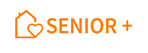 Projekt jest współfinansowany ze środków Województwa Kujawsko-Pomorskiego w ramach Programu Wieloletniego „SENIOR+” na lata 2015-2020